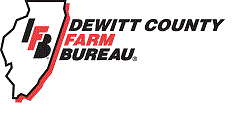 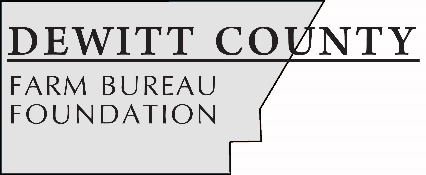 2021 DEWITT COUNTY FARM BUREAU FOUNDATIONHIGH SCHOOL SCHOLARSHIP PROGRAM REQUIREMENTSScholarship AmountMultiple scholarships will be available, ranging from $500 to $1,500.EligibilityStudent must reside in DeWitt County or be the dependent of a DeWitt County Farm Bureau voting member.If applying for the high school scholarship program, student must be graduating from high school in spring 2021 and be accepted at a Junior College, College, University or Technical School as a full-time student. If applying for the college scholarship program, student must be enrolled as a full-time student at a Junior College, College, University or Technical School.Student must be majoring in an agriculture related field. Note, “ag-related field” is a broad term.Deadline and Review ProcessApplications for both the College and High School scholarships must be received in the DCFB office via mail, hand delivery or emailed to dcfb3@frontier.com by 11:59 p.m. on March 31, 2021. Applicants for the High School scholarship will be interviewed at the DeWitt County Farm Bureau office after school on April 7, 2021.  Due to the COVID pandemic, in-person interviews are currently tentative. Applicants will be contacted via provided email to schedule interview times. A conference call phone interview will also be available.  College scholarship applicants will not be required to complete an in-person interview.All applications should be typed. Information contained in applications will be kept confidential. Scholarship recipients will be notified via provided email address and mailing address. For additional information, contact:Allison Reinecke, Manager
DeWitt County Farm Bureau
o. 217-935-2126
c. 608-495-2116
dcfb3@frontier.comDEWITT COUNTY FARM BUREAU FOUNDATIONSCHOLARSHIP APPLICATION
FOR HIGH SCHOOL SENIORSPlease complete the required fields below.
This form may be downloaded at www.dewittcountyfarmbureau.com, and completed in Microsoft Word.Name: Date of Birth: Social Security Number: Address: City: State: 	Zip: Email Address: Telephone: High School: Date of Graduation: Father’s Name: Mother’s Name: Number of children in family: Number currently in college: 1. What college scholarships have you already received? 2. Major field of study: 3. In what high school activities did you participate? What honors have you received? 4. In what community activities have you participated? What honors have you received? 5. List reading habits, hobbies, and special interests: 6. Name of college, university of vocational school where you have been accepted: 7. Major field of study: 8. Explain your career goals: 9. Explain your plan to finance your college tuition: 10. Why do you feel you should be awarded a scholarship? To be completed by a teacher in the student’s chosen field or be a teacher who has had the student in class for the present year:Describe the student’s study/work habits:Can the student succeed in higher education?Teacher signature and title: __________________________________________________________
To be completed by high school counselor or principal:Student’s name:Rank in class: _______ out of _______Comments on the student’s abilities, interests and goals:Please attach an official transcript of the student’s credits.Counselor signature and title: _________________________________________________________AUTHORIZATION AND RELEASE:I understand that should I be selected a scholarship winner as a result of submission of this application, I will be asked to submit a photograph of myself and/or be photographed for inclusion in local newspapers or publications, DeWitt County Farm Bureau Facebook page, email newsletter and the DeWitt County Farm Bureau’s FarmWeek insert for publicity purposes. I hereby authorize the DeWitt County Farm Bureau to publish my picture in the event that I am selected a winner and expressly release DeWitt County Farm Bureau, its officers, employees, and ages from any and all claims, known or unknown, rising out of or in any way connected with the uses described above. (NOTE: If the applicant is under 18, a parent must sign.)	Applicant Signature_________________________________________________	Print Name_______________________________________________________Parent Signature (if under 18) ________________________________________Date__________________Please mail or deliver completed application to:
DeWitt County Farm Bureau
1060 State Hwy 54
P.O. Box 517
Clinton, IL  61727Or email completed PDF FORMAT application to:dcfb3@frontier.com